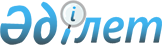 О корректировке базовых ставок земельного налога по городу Петропавловску
					
			Утративший силу
			
			
		
					Решение маслихата города Петропавловска Северо-Казахстанской области от 29 января 2010 года N 3. Зарегистрировано Управлением юстиции города Петропавловска Северо-Казахстанской области 12 февраля 2010 года N 13-1-171. Утратило силу решением Петропавловского городского маслихата Северо-Казахстанской области от 29 ноября 2018 года № 5
      Сноска. Утратило силу решением Петропавловского городского маслихата Северо-Казахстанской области от 29.11.2018 № 5 (вводится в действие c 01.01.2019).
      В соответствии с пунктом 1 статьи 387 Кодекса Республики Казахстан от 10 декабря 2008 года № 99-IV "О налогах и других обязательных платежах в бюджет" (Налоговый кодекс) Петропавловский городской маслихат РЕШИЛ:
      1. Повысить базовые ставки земельного налога по городу Петропавловску на 50 процентов, установленные статьями 379, 381, 383 Кодекса Республики Казахстан от 10 декабря 2008 года "О налогах и других обязательных платежах в бюджет" (Налоговый Кодекс).
      Сноска. Пункт 1 с изменениями, внесенными решением маслихата города Петропавловска Северо-Казахстанской области от 29.03.2011 N 2 (вводится в действие по истечении десяти календарных дней после дня его первого официального опубликования); в редакции решения маслихата города Петропавловска Северо-Казахстанской области от 22.07.2016 N 2 (вводится в действие по истечению десяти календарных дней после дня его первого официального опубликования).


      2. Признать утратившим силу решение внеочередной X сессии Петропавловского городского маслихата III созыва от 3 декабря 2004 года № 2 "О корректировке базовых ставок земельного налога" (зарегистрировано в Реестре государственной регистрации нормативных правовых актов за № 1424 от 23 декабря 2004 года, опубликовано в газете "Добрый вечер" от 31 декабря 2004 года № 53).
      3. Настоящее решение вводится в действие по истечении десяти календарных дней после дня первого официального опубликования в средствах массовой информации.
					© 2012. РГП на ПХВ «Институт законодательства и правовой информации Республики Казахстан» Министерства юстиции Республики Казахстан
				
      Председатель сессии
городского маслихата

А. Мишин

      Секретарь городского
маслихата

Р. Сыздыков
